    Единый урокФевралым и 21-м «Дуней псом бзэуэ тетым я махуэщ».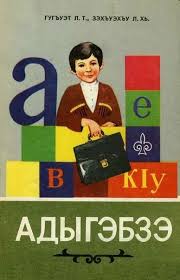 Учитель: Нагаева А.В.2020г.          «Адыгэбзэр зэзмыгъащ1эу урысыбзэр сщ1эн слъэк1акъым»(пшыналъэ макъхэр къоIу)Мурадыр: я еджэкIэм, я бзэм зегъэужьын, бзэр фIыуэ ялъагъуу , усэхэм гъэхуауэ къеджэфу, адыгэ макъамэхэр гукIи псэкIи зэхащIэфу егъэсэн.Къэгъэсэбэпыпхъэхэр: презентацэр,  къызэрыфэну макъамэхэр.ЗэрекIуэкIыныр: КъызэщIэзыкъуэ дакъикъэ.  Урокым и мурадхэр яжеIэн.         ЦIыкIухэ, нобэ урок къызэрыкIуэкъым, атIэ урок- зэIухащ. Нобэрей ди урокыр теухуауэ щытынущ дунейм бзэуэ тетым я махуэм ,ахэм ящыщ ди республикэм ис лъэпкъыу хъуам я бзэхэри , ахэм ящыщщ ди адыгэбзэри.Урокым и екIуэкIыкIэ.Бзэм теухуауэ зэпсэлъэныгъэ.  Нобэрей ди зэIущIэр дуней псом лъэпкъыу тетым я махуэу ягъэуващ 1999 гъэм февралым и 21 махуэр ЮНЕСКО. ЯгъэлъэпIэн щыщIадзар 2000 гъэращ февралым и 21 махуэм.   (Видео)  Дунейм цIыхуу дэнэ щIыпIи щыпсэухэр бзэуэ 6000 нэскIэ мэпсалъэ. Бзэ нэхъ лъэщхэу нэхъыбэу цIыхухэр зэрызэпсалъэхэм ящыщщ : китайбзэ, англиебзэ, нэмыцэбзэ, французыбзэ, японыбзэ, арабыбзэ мы бзэхэмкIэ упсэлъэнэуи пцIыхунэуи гъэщIэгъуэнщ. Урысыбзэ,адыгэбзэ,абазэбзэ, къэрэшеибзэ, нэгъуеибзэ, нэгъуэщIыбзэхэмкIэ ди республикэм лъэпкъ куэд щызопсалъэ. Ди адыгэбзэмкIи хамэ къэралхэм щыпсэу гъэпцIагъэкIэ Кавказым ирашауэ щытахэм, ахэм къатехъукIыжа ди адыгэ цIыху куэд щопсэу. Иджыпсту ахэр щопсэу Тыркум, Сирием, Иорданым, Югославием, Германием, Египетым, Израилым, США-м, Албанием, Ливием, Австралием,нэгъуэщI хамэ къэрал куэдхэми. Урысыбзэм хуэдэ къабзэу адыгэхэми псалъэжь диIэщ: «ЦIыхур и щыгъынкIэ къыбогъэблагъэри и акъылымкIэ богъэкIуэтэж». «Встречают по одежке - провожают по уму». Ахэм хуэдэу псалъэжь куэдрэ псалъафэ куэдрэ диIэхэщ. Иджыпсту таурыхъ зытхыу цIэрыIуэ Эзоп Древнэ Грецэм пщылIу щыIащ. Зы махуэ гуэрым абы и пщым унафэ къыхуищIащ и хьэщIэхэм псом нэхърэ нэхъ шхын IэфIу щыIэр яхуищIыну.  Эзоп бзэгу къищэхухэри ахэм шхын зэмылIэужьыгъуэу щы къыхихащ. Пщым Эзоп жриIащ: «Сыт бзэм нэхърэ нэхъ IэфIу щыIэр?» жери. ИужькIэ Эзоп и пщым хьэщIэ къыхуэкIуа нэужькIэ яхуиупщэфIыну аргуэру бзэгу къригъэщэхуащ. Псом нэхърэ нэхъапэр бзэращ. Бзэм икIи уегъэдахэ икIи узэрегъэфIыж, узэрегъэбий, зауэ хъуами бзэм узэрегъэфIыж.СтихиМэремыкъуэ Хъусен и уэрэдырУи бзэр бзууэ п1эщ1эк1амэ,                                                                                                                    К1элъылъати къэпхъуэтэж.                                                                                                                                             Ар уи щ1эблэм 1урыпчамэ,                                                                                                                                   Къэт1и мащэ ит1ысхьэж.(под мелодию).Си адыгэбзэ, уэ улъэщщ,                                                                                                                                            Зи зэманыгъуэу угурыхуэщ,                                                                                                                               Ц1ыхугу дэтхэнэри къот1эщ1,                                                                                                                                      Уэ ущагъабзэк1э 1эрыхуэу.                                                                                                                                       Зэм, си бзэ, уохъури уэ жьгъыру,                                                                                                                        Адыгэ пшынэу уобзэрабзэ,                                                                                                                                                 Зэм къызыкъуохри уи къарур,                                                                                                                                   Хеящ1э джатэу ар уогъабзэ.                                                                                                                                            Анэ быдзышэу уэ у1эф1щ,                                                                                                                                      Ущыщхьэщыак1э сабий гущэм,                                                                                                                                    Уэ уаф1эжьгъейми, къэбгъэщ1ащ                                                                                                                   Зэрыдунейуэ зэджэ «Нартхэр»,                                                                                                                                       Гъэ минхэр, си бзэ, уэ бгъэщ1ащ                                                                                                                        Иджыри мащ1экъым уи нат1эр…                                                                                                                                   Си лъэпкъым щ1эблэ къыщ1эхъуам                                                                                                                           Насып вагъуэбэу ужьэхэпсэу,                                                                                                                                     Я нэхъ тхьэмыщк1э ар щыхъуам                                                                                                                          Уре1э уэ, си адыгэбзэ!  Дэ дызыщыпсэу Урысей Федерацэм лъэпкъ зэмыл1эужьыгъуэ куэд исщ. Лъэпкъ къэск1и езыхэм я бзэк1э мэпсалъэ. Лъэпкъ псоми къагъэсэбэпыфу, ирипсэлъэфу зы бзэ хэха я1эн хуейщ.   Псом нэхъыщхьэр-уи лъэпкъыбзэращ, адыгэбзэращ. Адыгэбзэр ф1ыуэ долъагъу, сыту жып1эмэ, ар дэ къыддалъхуа бзэщ. Ар лъэпкъым и бзэщ. Бзэр псэуху лъэпкъри псэущ. Дэтхэнэ зыми и лъэпкъэбзэр ихъумэжын хуейщ, ирипсэлъэн хуейщ, зригъэужьын хуейщ, иригъэф1эк1уэн хуейщ.  Бзэм и лъабжьэр щагъэбыдэ унагъуэм, сабий гъэсап1эм, еджап1эм, колледжым, институтым, университетым. Нэгъуэщ1 жып1эмэ, ц1ыхур балигъ хъухук1э ар и тхьэк1умэм итын хуейщ, и бзэр, и литературэр, и тхыдэр анэдэлъхубзэмк1э къыпкърыхьэу.    Хъугъуэф1ыгъуэу пхъуантэм далъхьэ хабзэщ дыщэм, дыжьыным къыхэщ1ык1а хьэпшып лъап1эхэр, щыгъын хэплъыхьахэр, унэр зейм нэхъыф1у илъагъу нэгъуэщ1 ц1уугъэнэ гуэрхэр. Ар зыхъумэр ирогушхуэ а хьэпшыпхэр зэри1эм ик1и щогугъ ц1ыхум ярихэгъуащэу ирипсэуну. Адыгэм и дежк1э апхуэдэ лъап1эныгъэхэм еф1эк1ыу и1эщ и бзэр – адыгэбзэр.   Пц1ы хэмылъу, лъэпкъ мащ1эу ущыщытк1э, уи анэдэлъхубзэм къытек1уэ нэгъуэщ1 бзэ щы1энк1э хъунущ. Апхуэдэу щытми, уи бзэк1э уи гурылъ къэп1утэмэ, уи гур нэхъ мэзагъэ. Уи анэм уигъэщ1а бзэм и дэтхэнэ псалъэми и 1эф1агъыр нэсу зыхыбощ1э. Уеблэмэ укъэзылъхуар, узыщыщ лъэпкъыр пщигъэгъупщэркъым анэдэлъхубзэм.(Видео)Къызэщ1эзыкъуэж псалъэ.    Бзэр- анэ быдзышэм и гъусэу ц1ыхум и пкъым къыхыхьэу,и гъащ1э псом къыдэгъуэгурык1уэ 1эмалщ.А налкъутналмэсыр зэрытхъумэным псори дыхуэлэжьэн хуейщ.  Единый урокФевралым и 21-м «Дуней псом бзэуэ тетым я махуэщ».Учитель: Нагаева А.В.2020г.